				ПРЕСС-РЕЛИЗ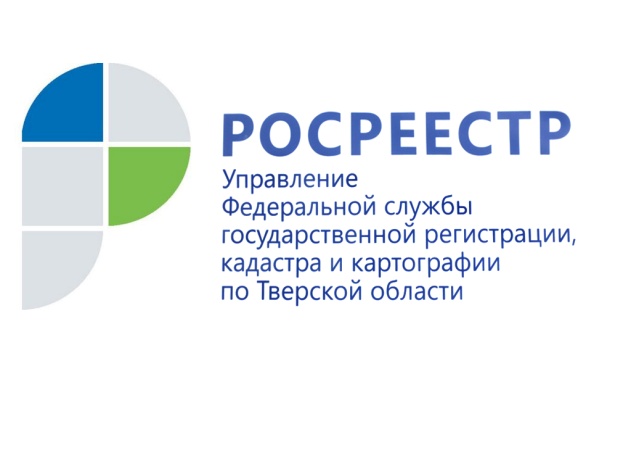 47 студентов прошли практику в тверском Росреестре с февраля по июль 2021 года Прохождение производственной и преддипломной практики осуществлялось студентами и выпускниками нескольких вузов и колледжей* как в Твери, так и в районах области. В Твери студенты проходили практику в 9 отделах аппарата Управления Росреестра по Тверской области, существенно отличающихся друг от друга по направлениям деятельности (к примеру, отдел государственной регистрации недвижимости и отдел государственного земельного надзора). В районах ребята изучали работу тверского Росреестра в межмуниципальных отделах Управления (Бежецком, Вышневолоцком, Ржевском и Торжокском).В среднем прохождение практики занимало от трех недель до полутора месяцев (в зависимости от года обучения). Руководителями практики были назначены начальники и заместители начальников отделов, которыми по окончании практики на всех студентов были подготовлены соответствующие отзывы. По итогам прохождения практики трое выпускников Тверского государственного технического университета (ТГТУ), зарекомендовавших себя с положительной стороны, включены в кадровый резерв Управления. Всего за последние десять лет 33 выпускника ТГТУ приняты в тверской Росреестр на различные должности государственной гражданской службы. Высокий уровень профессиональной подготовки позволяет им в настоящее время успешно реализовывать себя в той или иной области. Кроме того, некоторые из них не останавливаются на достигнутом и продолжают повышать свой профессиональный уровень. Так в 2021 году два сотрудника Управления получили диплом магистра ТГТУ.          *В 2020 и 2021 году Управлением Росреестра по Тверской области обновлены договоры о сотрудничестве с несколькими высшими учебными заведениями в области подготовки и содействия трудоустройству высококвалифицированных кадров. Речь идет о Тверском государственном техническом университете (ТГТУ), Тверском государственном университете и Нижегородской государственной сельскохозяйственной академии, направления деятельности – «Землеустройство и кадастры», «Юриспруденция», «Информационно-вычислительная техника». Кроме того, Управление тесно взаимодействует с Тверским химико-технологическим, Калашниковским и Ржевским колледжами, чьи студенты также проходят практику в тверском Росреестре. О РосреестреФедеральная служба государственной регистрации, кадастра и картографии (Росреестр) является федеральным органом исполнительной власти, осуществляющим функции по государственной регистрации прав на недвижимое имущество и сделок с ним, по оказанию государственных услуг в сфере ведения государственного кадастра недвижимости, проведению государственного кадастрового учета недвижимого имущества, землеустройства, государственного мониторинга земель, навигационного обеспечения транспортного комплекса, а также функции по государственной кадастровой оценке, федеральному государственному контролю (надзору) в области геодезии и картографии, федеральному государственному земельному контролю (надзору), федеральному государственному надзору за деятельностью саморегулируемых организаций оценщиков, контролю (надзору) за деятельностью саморегулируемых организаций арбитражных управляющих. Подведомственными учреждениями Росреестра являются ФГБУ «ФКП Росреестра» и ФГБУ «Центр геодезии, картографии и ИПД». Контакты для СМИМакарова Елена Сергеевна,помощник руководителя Управления Росреестра по Тверской области+7 909 268 33 77, (4822) 34 62 2469_press_rosreestr@mail.ruhttps://rosreestr.gov.ru/site/https://vk.com/rosreestr69170100, Тверь, Свободный пер., д. 2